Anul școlar 2021 - 2022Fășa de proiect   – Clasa a V - a 1. Probleme compuse:1.1.  Efectuați calculele: 1.2.  Determinați numărul natural n, știind că este număr prim și verifică egalitatea:.1.3.  Aflați prețul unei console după o ieftinire cu 10%, știind că prețul înainte de ieftinire este de 1200 lei? 1.4.  Arătați că rezultatul calculului  este un pătrat perect.1.5.  Aflați prețul unei cărți  și prețul unui caiet  știind că: cinci cărți și două caiete costă 160 lei, iar șapte cărți și trei caiete, de același fel, costă 225 lei.                                                                                                                                                                                                                                                    Profesor, Teodora Cosma       2.  Probleme distractive:Precizați încă trei termeni ai șirului: , , , ... ,  ... , ... ; stabiliți dacă valorile celor trei termeni obținuți sunt numere prime sau numere compuse.Reprezentați figura de mai jos prin simetrie față de dreapta d:   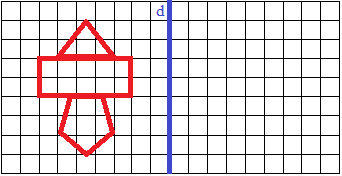                                                                                                                                           Profesor, Teodora Cosma      3. CONCURSUL ,,Varietăţi Matematice”- anul școlar  2021 – 2022 !1. Probleme  propuse de profesor, Teodora Cosma     1.  Determinați numerele naturale x și y = 3(x - 3) știind că x este numărul unităților de măsură cuprinse în a opta parte a lugimii segmentului AB = 40 u.      2.  Exprimați procentual raportul dintre suprafața necolorată și suprafața colorată, din pătratul de mai jos: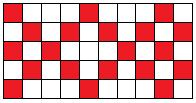                                                         2. Concurs de: probleme compuse, probleme distractive compuse, rebusuri, glume, povestiri, poezii, ghicitori, fotografii,...ale elevilor, cu menţiunea să aibă conţinut matematic.                                                              *  Termen de rezolvare a problemelor propuse, până                                                                   în data de 30.05.2022.                                                                    *  Rezultatele vor fi prezentate până în data de                                                                        1.06.2022.                                                                 *  Realizată de profesor, Cosma Teodora                                                                   Liceul Tehnologic T.F.,,Anghel Saligny”- Simeria                                                                  Structura: Şcoala Gimnazială „Sigismund  Toduţă” 